Осевой трубный вентилятор DZR 40/4 A-ExКомплект поставки: 1 штукАссортимент: C
Номер артикула: 0086.0776Изготовитель: MAICO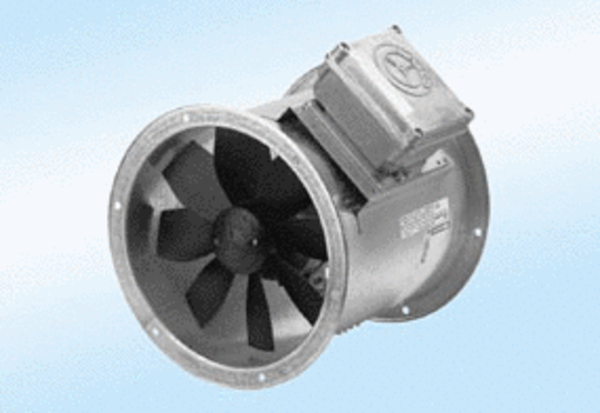 